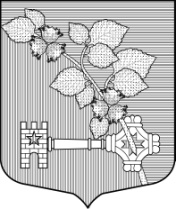 АдминистрацияВиллозского городского  поселенияЛомоносовского района      Распоряжение № 173   от  « 18 » декабря   2020 г.                                        	                                  гп. Виллози«О мерах по обеспечению безопасности населения на внутренних водоёмах Виллозского городского поселения в зимне-весенний период 2020-2021 годов»В целях обеспечения безопасности людей на водных объектах в соответствии с пунктом 24 статьи 15 Федерального закона от 06.10.2003 № 131- ФЗ «Об общих принципах организации местного самоуправления в Российской Федерации», Постановления Правительства Ленинградской области от 29.12.2007 №352 (с изменениями на 28.08.2017) «Об утверждении Правил охраны жизни людей на водных объектах в Ленинградской области», снижения риска возникновения чрезвычайных ситуаций, в зимне-весенний период 2020-2021 годов:РАСПОРЯЖАЮСЬ:1.  Запретить выход (выезд) людей на лёд водных объектов, расположенных на территории Виллозского городского поселения Ломоносовского района, с начала ледостава.2. Запретить на весь зимне-весенний период 2020-2021 годов выезд автомототранспортных средств, а также тракторов, снегоходов и другого транспорта, принадлежащего юридическим и физическим лицам, на лёд водоёмов Виллозского городского поселения Ломоносовского района.3. Информировать население о порядке выхода на лёд водоёмов и выполнении мер безопасности при нахождении на льду, а также о запрете выхода граждан на ледовое покрытие водных объектов.4.  Настоящее Распоряжение вступает в силу с момента его подписания.5. Контроль за исполнением настоящего Распоряжения оставляю за собой.Глава администрации 	Виллозского городского поселения	С.В. Андреева